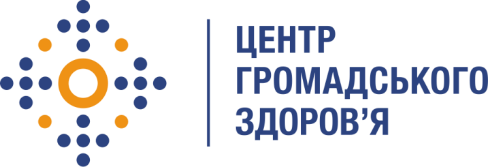 Державна установа«Центр громадського здоров’я Міністерства охорони здоров’я України» оголошує конкурс на відбір Консультанта аналітика даних про рутинні вакцини в рамках Проекту «Безпечні та доступні ліки для українців (SAFEMed)»Назва позиції: Консультант аналітик даних про рутинні вакциниРівень зайнятості: повнаІнформація щодо установи:Головним завданнями Державної установи «Центр громадського здоров’я Міністерства охорони здоров’я України» (далі – Центр) є діяльність у сфері громадського здоров’я. Центр виконує лікувально-профілактичні, науково-практичні та організаційно-методичні функції у сфері охорони здоров’я з метою забезпечення якості лікування хворих на cоціально-небезпечні захворювання, зокрема ВІЛ/СНІД, туберкульоз, наркозалежність, вірусні гепатити тощо, попередження захворювань в контексті розбудови системи громадського здоров’я. Центр приймає участь в розробці регуляторної політики і взаємодіє з іншими міністерствами, науково-дослідними установами, міжнародними установами та громадськими організаціями, що працюють в сфері громадського здоров’я та протидії соціально небезпечним захворюванням.Завдання:Розробка та заповнення електронної таблиці з описом вакцин та їх серій, поставлених в Україну у 2023 та попередніх роках, у форматі, придатному для імпорту в систему MedData, а саме у Довідник вакцин.Тестування інтерфейсів Довідника вакцин для роботи з даними про імунобіологічні препарати,Розробка інструкції для Центру щодо використання оновлених інтерфейсів Довідника вакцин та проведення відповідного навчання.Проведення навчання для Комунікаційного центру МОЗ та служби підтримки єдиного порталу державних послуг «Дія» щодо правильного зазначення імунобіологічних препаратів при створенні ЕМВ про планову вакцинацію.Погодження з відділом управління програм імунізації Центру щодо пріоритетів наповнення Довідника вакцин у розрізі типів та цілей вакцин.Вимоги до професійної компетентності:Вища освіта у сфері медицини/громадського здоров’я/біологічних наук чи за іншим відповідним фахом;Досвід роботи в системі охорони здоров’я (мінімум 1 рік);Досвід у проведенні заходів/інтервенцій у сфері імунопрофілактики вакцинації (мінімум 1 рік);Сильні аналітичні здібності, вміння працювати з великим обсягами даних;Комунікативні здібності;Знання чинного законодавства щодо обігу медичних імунобіологічних препаратів в Україні;Високий рівень комп'ютерної грамотності, зокрема знання MS Office;Вільне володіння українською мовою.Резюме мають бути надіслані електронною поштою на електронну адресу: vacancies@phc.org.ua. В темі листа, будь ласка, зазначте: «162- Консультант аналітик даних про рутинні вакцини».Термін подання документів – до 24 квітня 2023року, реєстрація документів 
завершується о 18:00.За результатами відбору резюме успішні кандидати будуть запрошені до участі у співбесіді. У зв’язку з великою кількістю заявок, ми будемо контактувати лише з кандидатами, запрошеними на співбесіду. Умови завдання та контракту можуть бути докладніше обговорені під час співбесіди.Державна установа «Центр громадського здоров’я Міністерства охорони здоров’я України» залишає за собою право повторно розмістити оголошення про конкурс, скасувати конкурс, запропонувати договір з іншою тривалістю.